Jawablah pertanyaan – pertanyaan dibawah ini1. Berilah keterangan dari penampang ginjal berikut 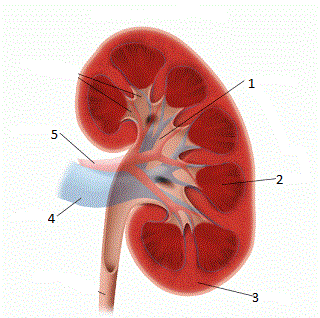 2. Berilah keterangan dari gambar ini   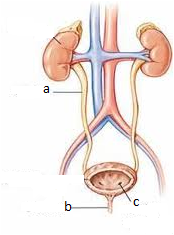 3. Berilah keterangan dari sebuah nefron bawah ini 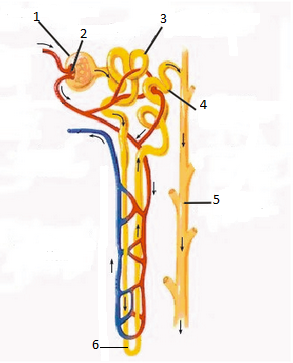 4. Tuliskan dan jelaskan 3 ( tiga ) proses pembuatan urine5. Tuliskan 5 ( lima ) kelainan/penyakit pada sistem ekskresi beserta penyebabnya